University of Mumbai Examination Summer 2022Time : 2 hours 30 minutes      ECC404:SIGNALS AND SYSTEM	Max. Marks :80University of MumbaiExamination Summer 2022Time : 2 hours 30 minutes	Max. Marks :80Q1.Choose the correct option for the following questions . All the questions are compulsory and carry equal marks.1.A discrete signal is said to be even or symmetric if x(-n) is equal toOption Ax(n)Option B–x(n)Option C–x(-n)Option D02.Under what conditions the three signals x(t), y(t) and z(t) with period t1 t2 and t3 respectively are periodic?Option At1/t2/t3= rationalOption BAll the ratios of the three periods in any order is rationalOption Ct1/t2 is rationalOption Dt1/t2= t2/t33.What is the period of the signal: 2cost/6?Option A16πOption B10πOption C8πOption D12π4.After converting the input and output to a dummy variable, the next step of convolution is  	Option AShift the impulse responseOption BChanging the dummy variablesOption CShifting any one of the signals to left side i.e towards the negative directionOption DShift the input5.The continuous time system described by the equation y(t) = x(t^2) comes under which categoryOption Acausal, linear and time varyingOption Bnon causal, linear and time-variantOption Cnon causal, non-linear and time-invariantOption Dcausal, non-linear and time varying6.Find auto correlation of x(n)= { 1,2,3,4}Option A4, 11, 20, 30, 11, 20, 4Option B4, 11, 20, 30, 20, 11, 4Option C4, 20, 3, 5, 11, 2, 4Option D4, 2, 11, 5, 3 ,20, 47.Find circular convolution of periodic signals x(n)= {1,2,3,4} and h(n)= {2,2,1,1}Option A15,13,12,17Option B17,2,13,5Option C15,13,15,17Option D5,13, 2 ,178.What is the convolution of a signal with an impulse?Option AA new signalOption BSignal multiplied by impulseOption CImpulseOption DSignal itself9.Which of the following responses of an LTI system does not depend on initial conditions?Option ANatural responseOption Bfree responseOption Cforced responseOption Dtotal response10.The Fourier transform of a function is equal to its two-sided Laplace transform evaluated  	Option AOn the real axis of the s-planeOption BOn the line parallel to the real axis of the s-planeOption COn the imaginary axis of the s-planeOption DOn the line parallel to the imaginary axis of the s-plane11.Which of the following is an energy signal?Option Ax(t)=A ejΩtOption Bx(t)=A sin ΩtOption Cx(t)=B cos ΩtOption Dx(t)=e-at u(t)12.Y (t) = x (t/5) is  	Option AAmplitude scaled signal by factor 1/5Option BTime shifted signalOption CExpanded signalOption DCompressed signal13.The Fourier transform of a x(t)= e7t u(-t) function is given as:Option AF (jω) = 1/(7+jω)Option BF (jω) = 7/(1+jω)Option CF (jω) = 7/(1-jω)Option DF (jω) = 1/(7-jω)14.In the equation x (t) = be^at if a < 0, then it is called  	Option ADecaying exponentialOption BBoth Growing and Decaying exponentialOption CComplex exponentialOption DGrowing exponential15.Find the Z-transform of δ(n+3).Option A1Option BzOption Cz2Option Dz316.The step function u (t) is integral of	with respect to time t.Option AExponential functionOption BImpulse functionOption CRamp functionOption DSinusoidal function17.Find the Z-transform of u(-n).Option A1/(1-z)Option B1/(1+z)Option Cz/(1-z)Option Dz/(1+z)18.For what kind of signals one sided z-transform is unique?Option AAll signalsOption BAnti-causal signalOption CCausal signalOption DNon-causal19.What is the one-sided z-transform of x(n)=δ(n-k)?Option A0Option B1Option Cz-kOption Dzk20.Linear convolution between two sequences x1(n) = {− 1⏟ ,1,2, -2} and𝗍x2 (n) = {0.5,1⏟ ,-1,2,0.75} is𝗍Option A{-0.3, − 0. 6⏟ , 3, − 2,   − 2. 75, 6. 75, − 2. 5, − 1. 6}𝗍Option B{-0.1, − 0. 5⏟ , 3, − 4,   − 2. 75, 9. 75, − 2. 5, − 1. 5}𝗍Option C{-0.5, − 0. 5⏟ , 3, − 2,   − 2. 75, 6. 75, − 2. 5, − 1. 5}𝗍Option D{-0.5, − 0. 4⏟ , 1, − 2,   − 2. 75, 6. 75, − 2. 5, − 1. 5}𝗍21.Find the final value, x(∞) in time domain for the s-domain signal X(s)=s/(s2+4).Option A0Option B1Option C0.25Option D1.2522.Which of the following systems is stable?Option Ay(t) = exp(x(t))Option By(t) = log(x(t))Option Cy(t) = tx(t) + 1Option Dy(t) = sin(x(t))23.The convolution of u(n) with u(n-4) at n=5 isOption A5Option B2Option C1Option D024.The samples of a cosine wave at zero frequency are equivalent to samples ofOption ASine waveOption BA DC signalOption CA cosine waveOption DAn unknown signal25.Determine whether the signal, x(t)=3 cos	2 𝑡 + 7 cos 5 π t is periodic or notOption ANon-PeriodicOption BPeriodicOption CRationalOption DIrrational26.If input to a system is not bounded , then system isOption AstableOption BUnstableOption CCannot be testedOption Dideal27.Which one of the following systems is causal?Option Ay(t)=x(t)+x(t-3)+x(t2)Option By(n)=x(n+2)Option Cy(t)=x(t-1)+x(t-2)Option Dy(n)=x(2n2)28.Find the Nyquist rate and Nyquist interval for the signal f(t)=(sin 500πt) / πt.Option A500 Hz, 2 secOption B500 Hz, 2 msecOption C2 Hz, 500 secOption D2 Hz, 500 msec29.The impulse response h (t) of an LTI system is given by e-2t u(t). What is the step response?Option Ay(t) = 1⁄2 (1 – e-2t) u (t)Option By(t) = 1⁄2 (1 – e-2t)Option Cy(t) = (1- e-2t) u (t)Option Dy(t) = 1⁄2 (e-2t) u (t)30.Fourier transform is evaluation of Laplace transform along the	axis in s-plane.Option ARealOption BImaginaryOption CZ domainOption DS domain31.Determine the convolution of x1(t)= e -2t u(t) and x2(t)=e -6t u(t), using Fourier Transform?Option A0.25(e-2t – e -6t) u(t)Option B0.15(e-2t – e -6t) u(t)Option C0.25(e-3t – e -6t) u(t)Option D0.35(e-2t – e -5t) u(t)32.In IIR systems, the	structure will give direct relation between time domain and z domain.Option ADirect form-IOption BDirect formOption CLinear phaseOption DDirect form-II33.Where does the maximum value of auto-correlation function of a power signal occur?Option AAt unityOption BAt originOption CAt extremitiesOption DAt infinity34.Determine the Time period of: x(t)=3 cos(20t+5)+sin(8t-3).Option A2/5 secOption B1/10 secOption C1/20 secOption D2/4 sec35.Which among the following is a LTI system?Option Ay(t)=x(t)cosπtOption By(n)=x(n)+nx(n-1)Option Cdy(t)/dt+ty(t)=x(t)Option Dy(n)=x3 (n+1)36.∂(at) = 1⁄a ∂(t), this property of unit impulse is called  	Option ATime scaling propertyOption BTime shifting propertyOption CTime reversal propertyOption DAmplitude scaling property37.For energy signal 	 Select oneOption AE= ∞Option BE=0Option CP=0Option DP= ∞38.The impulse response of a continuous time LTI system is H (t) = e-t u (t-2). The system is  	Option ANeither causal nor stableOption BCausal but not stableOption CStable but not causalOption DCausal and stable39.Find the value of h[n]*d[n-5], d[n] being the delta functionOption Ah[n-4]Option Bh[n-5]Option Ch[n-2]Option Dh[n+5]40.Which of the following is not a fourier transform pair?Option Au(t)↔πδ(ω)+ 1/jwOption Bsgn(t)↔2/jωOption CA↔2πδ( 𝑤 )2Option DG(t)↔sa( 𝑤τ )2Q2Questions of 5 marks each1State and prove any two properties of Fourier Transform.2Determine the following systems are memory less, causal, linear or Time invariant	y(t)=5x(t) +23Using Laplace Transform, determine the natural response of the systemrepresented by the following equations.(d2y(t)/dt2) + 10 (dy(t)/dt) + 21 y(t) =8 x(t) , y(0)=2, (dy(t)/dt) = -3 at t=04Explain in brief the ROC conditions in Laplace Transform.5Determine the autocorrelation of the CT signal given by x(t)=A rect (t/2).6The Impulse response of DT system is given by h[n]= {1,2,3} and theoutput response is given by y[n]= {1,1,2,-1,3}, Using Z-Transform, determine x[n] by long division method.7.Determine energy and power of signal x(t)= cos5wt8.Test the given system for linearity, causality,stability and time variancey(t)=x( 2)𝑡9.Find initial and final value of given Z domain signal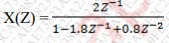 10.Realize the following FIR system with minimum number of multipliers h(n)={-0.5,0.8,-0.5}11.List any 5 properties of Z transform12.FInd the response of time invariant system with impulse response h(n)={1,2,1,-1} to an input signal x(n)= {1,2,3,1}13.Explain any five types of elementary signals with mathematical equationsand graphical plot.14.Find the fundamental period of the signal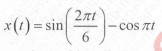 15.Find x(-2t) and x(3t+2)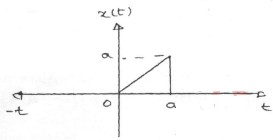 16.Find the even and odd part of following signals1) x(t)= 3+2t+5 2	2)sin2t+cost+sintcos2t𝑡17.Determine energy and power of unit step signal19.Find laplace transform of u(t)-u(t-a)20.Find inverse Z transform ofX(z)=	1	−1	−21−1.5𝑧 +0.5𝑧21.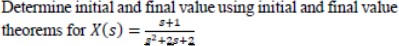 Q3.Questions of 10 marks each1.Consider a causal LTI system with H(jω) =(jω+2)-1. For a particular input x(t), this system produces output y(t)=e-2t u(t)-e-3t u(t). Find out x(t) using Fourier Transform.2.A LTI system has the following transfer function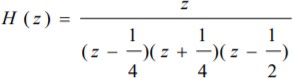 Give all possible ROC conditionShow pole-zero diagramsFind impulse response of systemComment on the system stability and causality for all possible ROC’s3.Obtain Inverse Laplace Transform of the function X(s)=(3s+7)/ (s2 -s-12) for following ROCs, also comment on the stability and causality of the systems for each of the ROC conditions.Support your answer with appropriate sketches of ROCs.Rs(s)>4Re(s)<-34.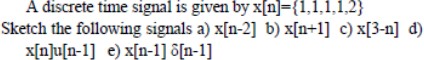 5.Find the autocorrelation,power and PSD of x(t)= 3 cost +4 cos3t6.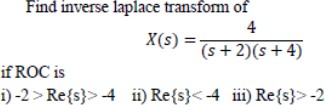 7.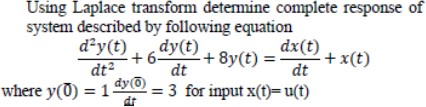 8.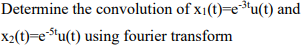 9.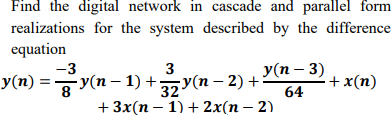 10.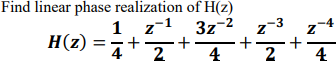 11.Find fourier transform of sgn(t)12.Find the impulse response h(n) of the system if the spectrum is given byH( 𝑗𝑤	1 𝑒   )=	(1 + 𝑐𝑜𝑠𝑤)313.Determine fourier transform of the gate functionx(t)=A for |t|≤ τ 214.Find initial and final value using laplace transform X(s)= 7𝑠+6 𝑠(3𝑠+5)15.Explain relation of ESD, PSD with autocorrelation16.Find response of LTI system if impulse response of the system ish(t)=2 −3𝑡	−5𝑡𝑒	𝑢(𝑡) for input x(t)=2𝑒	𝑢(𝑡) using fourier transform17.Determine fourier transform of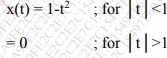 18.Sketch the following signals for the given signal shown 1) x(-t) 2) x(2t+5) 3)x(2t) 4)x(t/2) 5) -2x(t)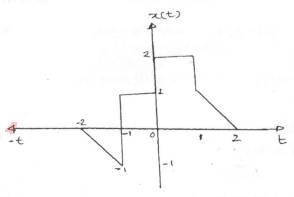 19.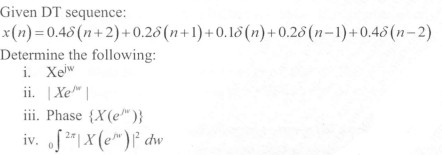 QuestionCorrect OptionQ1.AQ2.BQ3.DQ4.CQ5.BQ6.BQ7.CQ8.DQ9.CQ10.CQ11.DQ12.CQ13.DQ14.AQ15.DQ16.BQ17.AQ18.CQ19.CQ20.CQ21.AQ22.DQ23.BQ24.BQ25.AQ26.BQ27.CQ28.BQ29.AQ30.BQ31.AQ32.AQ33.BQ34.AQ35.DQ36.AQ37.CQ38.DQ.39.BQ.40D